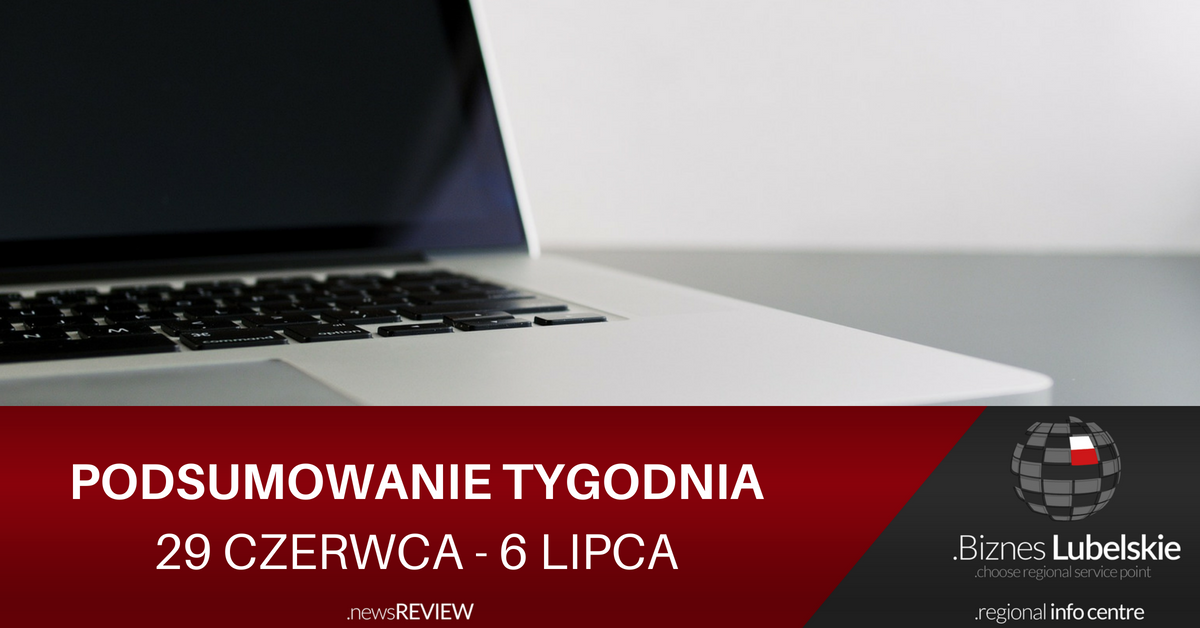 WIADOMOŚCI Cykl bezpłatnych spotkań Biznes LubelskieCo robi Lubelskie w Nevadzie?Odpowiedzialne innowacje, czyli co?Ruszyła rejestracja na VII Kongres Inicjatyw Europy Wschodniej100 mln złotych na innowacyjne technologie fotoniczneTo rząd powinien zwalczać ASFTrwa akcja samorządu województwa przeciw ASFNADCHODZĄCE WYDARZENIA8. Landart Festiwal | 4-14 lipca | Podlaski przełom Bugu, Janów PodlaskiRAGE 2018 Lubelskie Edition | 12-15 lipca | Lublin, Nałęczów, Kazimierz Dolny, Puławy, Ułęż, ŚwidnikMistrzostwa Polski w Lekkiej Atletyce | 20 lipca | Lublin12. Festiwal Filmu i Sztuki Dwa Brzegi | 28 lipca - 5 sierpnia | Kazimierz Dolny, JanowiecTargi Sydney International Boat Show | 2-6 sierpnia | SydneyTargi MIMS Automechanika | 27-30 września | MoskwaLublin Business Run | 2 września | LublinFurniture Expo | 11-14 września | SzanghajEuropejski Tydzień Innowacji | 17-21 września | LublinKongres Inicjatyw Europy Wschodniej | 24-25 września | LublinTargi Estetika w Brukseli | 6-8 października | BrukselaINWESTYCJELubelskie: rozwój wsi poprzez scalanie gruntów w ośmiu powiatachPowiat kraśnicki: samorząd nastawiony na rozwójGmina Tuczna: mała gmina, wielkie inwestycjeBiała Podlaska: bialska strefa ekonomiczna przechodzi pod tarnobrzeskąBiała Podlaska: miliony na scalanie gruntów w gminie SosnówkaKraśnik: firma z branży papierniczej nowym inwestorem w KraśnikuLublin: nowa siedziba centrum stomatologicznego ma powstać w dwa lataEKSPORTEksport z Polski w maju wzrósł rdr o 2,5 proc., a mdm o 0,2 proc. - KIG​Internacjonalizacja MŚP: Rozwijaj eksport z Polski WschodniejEldorado eksportu drobiu i jajGUS: Eksport do Niemiec wzrósł o 7,6% r/r do 24,7 mld euro w I-V 2018Eksport polskiego cukru w granicy 223,5 tys. tonPolski drób coraz bliżej Chin. Podpisano protokół bilateralnyKONKURSY, NABORY, DOTACJEUnijne dotacje po zdrowie!Konkurs grantowy-rozwój kompetencji cyfrowychVentureEU: 2,1 mld euro na wspieranie inwestycji wysokiego ryzykaPolskie Mosty Technologiczne - projekt dla MŚPTerminy naborów dla programów operacyjnych na 2018 r.Zmiany w terminach konkursów RPO WL na 2018 r.Szkolenia? Doradztwo? Sprawdź w Bazie Usług RozwojowychMiędzynarodowe zamówienia publiczne dostępne dla MSPGranty na dizajn dla branży meblarskiej od PARPMiędzynarodowe Agendy BadawczeAktualne nabory wniosków w programach Narodowego Centrum Badań i RozwojuSzkolenia biznesowe z Akademią PARPŹródło: www.invest.lubelskie.pl